儿子在父亲对他生气的情况下所做的善功会被真主接受吗？هل تُقبل الأعمال الصالحة التي يعملها الولد في حالة غضب الوالدين ؟[باللغة الصينية ]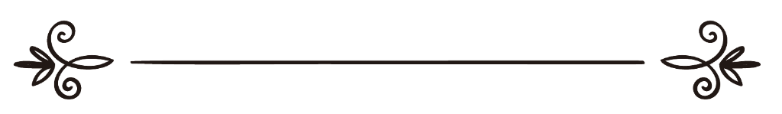 来源：伊斯兰问答网站مصدر : موقع الإسلام سؤال وجواب编审: 伊斯兰之家中文小组مراجعة: فريق اللغة الصينية بموقع دار الإسلام儿子在父亲对他生气的情况下所做的善功会被真主接受吗？问：儿子在父亲对他生气的情况下所做的善功，比如诵读《古兰经》、副功拜和施舍等会被真主接受吗？答：一切赞颂，全归真主。第一：毋庸置疑，谁如果使父母生气、或者忤逆父母、或者虐待父母，就会身处危险，遭受严重的警告。《奈萨仪圣训实录》（2526段）辑录：阿布杜拉·本·欧麦尔（愿主喜悦之）传述：真主的使者（愿主福安之）说：“在复生日，真主不理睬三种人：忤逆父母的人、女扮男装者和任由家属宣淫者；三种人不能进入乐园：忤逆父母的人、饮酒上瘾的酒徒和施恩图报的人。”谢赫艾利巴尼在《奈萨仪圣训实录》中认为这是正确的圣训。《提尔密集圣训实录》（1905段）辑录：艾布·胡赖勒（愿主喜悦之）传述：真主的使者（愿主福安之）说；“三种祈祷肯定会被真主准承：被压迫者的祈祷、旅客的祈祷和父母对儿女的祈祷。”谢赫艾利巴尼在《提尔密集圣训实录》中认为这是正确的圣训。艾哈迈德（24299段）辑录：阿穆尔·本·蒙尔·朱海尼（愿主喜悦之）传述：一个人来到先知（愿主福安之）的跟前，他说：“真主的使者啊，我作证：万物非主，唯有真主；你是真主的使者；我履行五番跟拜；我交纳钱财的天课；我完成斋月的斋戒。”先知（愿主福安之）说：“谁如果在这种情况下去世了，那么他在复生日与先知、诚实的人和烈士在一起，（他竖起了一个手指），只要他没有忤逆父母。”谢赫艾利巴尼在《鼓励的正确圣训》（2515段）中认为这是正确的圣训。第二：犯了这种罪恶、或者遭受了严厉的警告，或者陷入了其他的罪恶，这一切都不会使他的善功变成无效的，因为善功无效是一种特殊的惩罚，不能进行类比或者自作主张，并不是每一个犯了罪恶或者大罪的人，他所做的善功不会变成无效的，唯有以物配主的行为会使所有的善功变成无效的，所以忤逆父母不会把善功变成无效的，无论是所有的善功，或者是某些善功都一样。有人向谢赫伊本·巴兹（愿主怜悯之）询问：“有一个忤逆父母的人，他的礼拜、斋戒和施舍会被真主接受吗？”谢赫伊本•巴兹（愿主怜悯之）回答：“忤逆父母是大罪之一，是教法严厉禁止的，必须要谨慎小心；但是它不会使礼拜、斋戒和其他的善功变成无效的，但是忤逆父母的人的处境非常危险；以物配主的行为会使善功报酬无效的，真主说：“假若他们以物配主，那末，他们的善功必定变成无效的。”（6:88）；至于忤逆父母、割断骨肉之情和其他的违法犯罪的行为都不会使善功变成无效的，唯有最严重的以物配主的行为会使善功变成无效的，使者（愿主福安之）在世的时候，在他的面前高声说话，也会使善功变成无效的，正如真主说：“信道的人们啊！不要使你们的声音高过先知的声音，不要对他高声说话，犹如你们彼此间高声说话那样，以免你们的善功变为无效，而你们是不知不觉的。”（49:2）http://www.binbaz.org.sa/mat/9208如果儿子虐待了父母、或者做了导致父母生气和愤怒的事情，其教法律例如前所述。如果父亲亏待了儿子，或者儿子没有做错任何事情，父亲无缘无故的生儿子的气，这是非常明显的，不会使儿子的善功变成无效的，也不会受到真主的警告。欲了解更多内容，敬请参阅（147374）和（107241）号问题的回答。真主至知！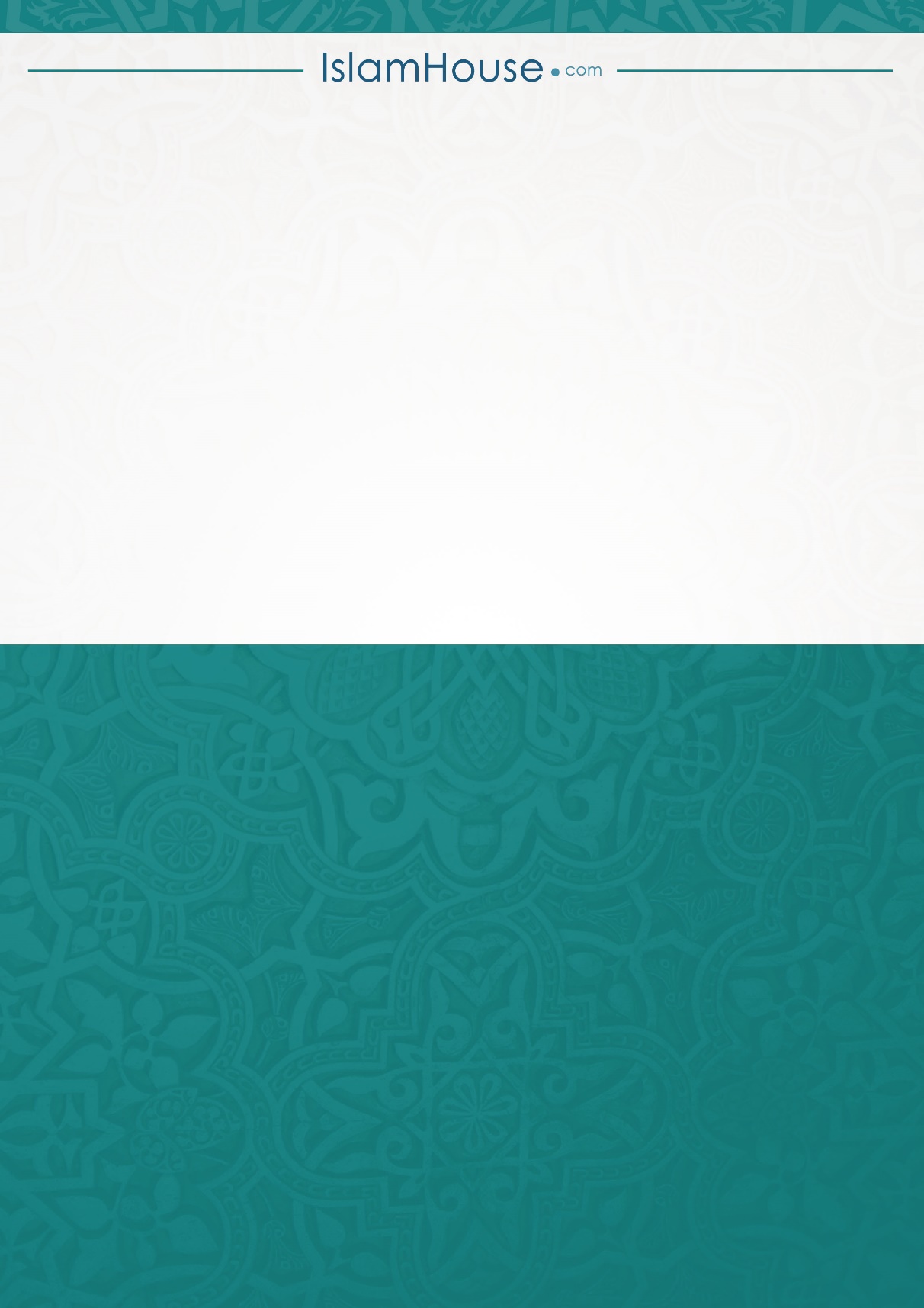 